Chủ đề: [Giải toán 6 sách kết nối tri thức với cuộc sống] - Bài 11: Ước chung, ước chung lớn nhất.Dưới đây Đọc tài liệu xin gợi ý trả lời Câu hỏi trang 47 SGK Toán lớp 6 Tập 1 sách Kết nối tri thức với cuộc sống theo chuẩn chương trình mới của Bộ GD&ĐT:Giải Câu hỏi trang 47 Toán lớp 6 Tập 1 Kết nối tri thứcCâu hỏi: Phân số 16/10 đã là phân số tối giản chưa? Nếu chưa, hãy rút gọn về phân số tối giản.GiảiTa có: 16 = 24 ;  10 = 2.5+) Thừa số nguyên tố chung là: 2 với số mũ nhỏ nhất là 2 nên ƯCLN(16, 10) = 2Do đó phân số 16/10 chưa phải là phân số tối giản nên: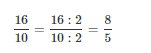 Ta có 8/5 là phân số tối giản vì ƯCLN(8, 5) = 1.-/-Vậy là trên đây Đọc tài liệu đã hướng dẫn các em hoàn thiện phần giải bài tập SGK Toán 6 Kết nối tri thức: Câu hỏi trang 47 SGK Toán 6 Tập 1. Chúc các em học tốt.